
ПРОЕКТ                                                                                                                                                      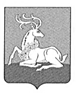 СОВЕТ ДЕПУТАТОВОДИНЦОВСКОГО ГОРОДСКОГО ОКРУГАМОСКОВСКОЙ ОБЛАСТИРЕШЕНИЕот _______________ № ___________Об утверждении Положения о порядке проведения конкурсапо отбору кандидатур на должность Главы Одинцовского городского округа Московской областии признании утратившим силу решения Совета депутатов Одинцовского городского округа Московской области от 30.04.2019 № 9/1В соответствии с Федеральным законом от 06.10.2003 № 131-ФЗ «Об общих принципах организации местного самоуправления в Российской Федерации», Законом Московской области от 24.12.2019 № 276/2019-ОЗ «О сроке полномочий представительных органов городских округов Московской области, сроке полномочий и порядке избрания глав городских округов Московской области», Совет депутатов Одинцовского городского округа Московской области                                                    РЕШИЛ:1. Утвердить Положение о порядке проведения конкурса по отбору кандидатур на должность Главы Одинцовского городского округа Московской области (прилагается).2. Признать утратившим силу Решение Совета депутатов Одинцовского городского округа Московской области от 30.04.2019 № 9/1 «Об утверждении Положения о порядке проведения конкурса по отбору кандидатур на должность главы Одинцовского городского округа Московской области».3. Опубликовать настоящее решение в средствах массовой информации Одинцовского городского округа Московской области и разместить на официальном сайте Одинцовского городского округа Московской области в сети «Интернет».4. Настоящее решение вступает в силу со дня его официального опубликования.Председатель Совета депутатов Одинцовского городского округа                                                                  Т.В. ОдинцоваГлава Одинцовского городского округа				 	А.Р. Иванов